              ПРИКАЗ                                                                           БОЕРЫКПРОЕКТПриказываю:Утвердить прилагаемые изменения, которые вносятся в Указания об установлении, детализации и определении порядка применения бюджетной классификации Российской Федерации в части, относящейся к бюджету Республики Татарстан и бюджету Территориального фонда обязательного медицинского страхования Республики Татарстан, утвержденные приказом Министерства финансов Республики Татарстан от 30.12.2015 № 02-144 (с изменениями, внесенными приказами Министерства финансов Республики Татарстан от 30.03.2016 № 02-32, от 29.06.2016 № 02-73, от 30.09.2016 № 02-116; от 27.12.2016 № 02-157) (далее – Указания).2. Установить, что изменения, вносимые в Указания настоящим приказом, применяются при составлении и исполнении бюджета Республики Татарстан и бюджета Территориального фонда обязательного медицинского страхования Республики Татарстан, начиная с бюджета Республики Татарстан и бюджета Территориального фонда обязательного медицинского страхования Республики Татарстан на 2017 год и на плановый период 2018 и 2019 годов.Министр 								                        Р.Р.ГайзатуллинУтверждены приказомМинистерства финансовРеспублики Татарстанот «     » декабря 2016 № Изменения, которые вносятся в Указанияоб установлении, детализации и определении порядка применения бюджетной классификации Российской Федерации в части, относящейся к бюджету Республики Татарстан и бюджету Территориального фонда обязательного медицинского страхования Республики Татарстан, утвержденные приказом Министерства финансов Республики Татарстан от 30.12.2015 № 02-144Пункт 1. «Общие положения» дополнить абзацами следующего содержания:«Установить, что при составлении и исполнении бюджета Республики Татарстан, начиная с бюджета Республики Татарстан на 2017 год и на плановый период 2018 и 2019 годов, применяется следующая детализация подгрупп видов расходов 630 «Субсидии некоммерческим организациям (за исключением государственных (муниципальных) учреждений)» и 810 «Субсидии юридическим лицам (кроме некоммерческих организаций), индивидуальным предпринимателям, физическим лицам - производителям товаров, работ, услуг:- 631 «Субсидии на возмещение недополученных доходов или возмещение фактически понесенных затрат в связи с производством (реализацией) товаров, выполнением работ, оказанием услуг»;- 632 «Субсидии (гранты в форме субсидий) на финансовое обеспечение затрат в связи с производством (реализацией) товаров, выполнением работ, оказанием услуг, порядком (правилами) предоставления которых установлено требование о последующем подтверждении их использования в соответствии с условиями и (или) целями предоставления»;- 633 «Субсидии (гранты в форме субсидий) на финансовое обеспечение затрат в связи с производством (реализацией) товаров, выполнением работ, оказанием услуг, порядком (правилами) предоставления которых не установлены требования о последующем подтверждении их использования в соответствии с условиями и (или) целями предоставления»;- 811 «Субсидии на возмещение недополученных доходов или возмещение фактически понесенных затрат в связи с производством (реализацией) товаров, выполнением работ, оказанием услуг»;- 812 «Субсидии (гранты в форме субсидий) на финансовое обеспечение затрат в связи с производством (реализацией товаров), выполнением работ, оказанием услуг, порядком (правилами) предоставления которых установлено требование о последующем подтверждении их использования в соответствии с условиями и (или) целями предоставления»;- 813 «Субсидии (гранты в форме субсидий) на финансовое обеспечение затрат в связи с производством (реализацией) товаров, выполнением работ, оказанием услуг, порядком (правилами) предоставления которых не установлены требования о последующем подтверждении их использования в соответствии с условиями и (или) целями предоставления».».2. В пункте 2. «Перечень и правила отнесения расходов бюджета Республики Татарстан и бюджета Территориального фонда обязательного медицинского страхования Республики Татарстан на соответствующие целевые статьи»:а) в подпункте 2.1. «Государственная программа «Развитие здравоохранения Республики Татарстан до 2020 года»:в целевой статье «01 1 02 00000 Основное мероприятие «Профилактика инфекционных заболеваний, включая иммунопрофилактику» в направлении расходов «- 02110 Реализация государственных полномочий по организации осуществления мероприятий по проведению дезинфекции, дезинсекции и дератизации, санитарно-противоэпидемических (профилактических) мероприятий, проводимых с применением лабораторных методов исследования, в очагах инфекционных заболеваний, а также на территориях и в помещениях, где имеются и сохраняются условия для возникновения или распространения инфекционных заболеваний» абзац третий изложить в следующей редакции:«Поступление в бюджеты муниципальных образований субвенций на указанные цели отражается по соответствующим кодам вида доходов 000 2 02 30024 00 0000 151 «Субвенции местным бюджетам на выполнение передаваемых полномочий субъектов Российской Федерации» классификации доходов бюджетов.»;в целевой статье «01 1 04 00000 Основное мероприятие «Развитие первичной медико-санитарной помощи, в том числе сельским жителям. Развитие системы раннего выявления заболеваний и патологических состояний и факторов риска их развития, включая проведение медицинских осмотров и диспансеризации населения, в том числе у детей» в направлении расходов «- 51610 Реализация отдельных полномочий в области  лекарственного обеспечения за счет средств федерального бюджета» абзац третий изложить в следующей редакции:«Поступление иных межбюджетных трансфертов на указанные цели отражается по соответствующим кодам вида доходов 000 2 02 45161 00 0000 151 «Межбюджетные трансферты, передаваемые бюджетам на реализацию отдельных полномочий в области лекарственного обеспечения» классификации доходов бюджетов.»;в целевой статье «01 2 01 00000 Основное мероприятие «Совершенствование системы оказания медицинской помощи больным туберкулезом. Трехуровневая маршрутизация пациентов. Организация долечивания и реабилитации» в направлении расходов «- 53820 Реализация отдельных мероприятий государственной программы Российской Федерации «Развитие здравоохранения» за счет средств федерального бюджета» абзац третий изложить в следующей редакции:«Поступление в бюджет Республики Татарстан субсидий на указанные цели отражается по коду 000 2 02 25382 02 0000 151 «Субсидии бюджетам субъектов Российской Федерации на реализацию отдельных мероприятий государственной программы Российской Федерации «Развитие здравоохранения» классификации доходов бюджетов.»;в целевой статье «01 2 02 00000 Основное мероприятие «Совершенствование оказания медицинской помощи лицам, инфицированным вирусом иммунодефицита человека, гепатитами В и С. Трехуровневая маршрутизация пациентов. Организация долечивания и реабилитации. Совершенствование методов профилактики вертикальной передачи ВИЧ от матери к плоду» в направлении расходов «- 53820 Реализация отдельных мероприятий государственной программы Российской Федерации «Развитие здравоохранения» за счет средств федерального бюджета» абзац третий изложить в следующей редакции:«Поступление в бюджет Республики Татарстан субсидий на указанные цели отражается по коду 000 2 02 25382 02 0000 151 «Субсидии бюджетам субъектов Российской Федерации на реализацию отдельных мероприятий государственной программы Российской Федерации «Развитие здравоохранения» классификации доходов бюджетов.»;в целевой статье «01 2 10 00000 Основное мероприятие «Совершенствование высокотехнологичной медицинской помощи, развитие новых эффективных методов лечения» в направлении расходов «- 05192 Реализация преимущественно одноканального финансирования оказания высокотехнологичной медицинской помощи через систему обязательного медицинского страхования» абзац четвертый изложить в следующей редакции:«Поступление межбюджетных трансфертов на указанные цели в бюджет Территориального фонда обязательного медицинского страхования Республики Татарстан отражается по коду 000 2 02 90029 09 0000 151 «Прочие безвозмездные поступления в территориальные фонды обязательного медицинского страхования от бюджетов субъектов Российской Федерации» классификации доходов бюджетов.»;в целевой статье «01 2 12 00000 Основное мероприятие «Реализация преимущественно одноканального финансирования медицинских организаций через систему обязательного медицинского страхования (кроме оказания высокотехнологичной медицинской помощи)» в направлении расходов «- 05193 Реализация преимущественно одноканального финансирования оказания специализированной медицинской помощи, скорой, в том числе скорой специализированной, медицинской помощи, медицинской эвакуации через систему обязательного медицинского страхования» абзац третий изложить в следующей редакции:«Поступление межбюджетных трансфертов на указанные цели в бюджет Территориального фонда обязательного медицинского страхования Республики Татарстан отражается по коду 000 2 02 90029 09 0000 151 «Прочие безвозмездные поступления в территориальные фонды обязательного медицинского страхования от бюджетов субъектов Российской Федерации» классификации доходов бюджетов.»;в целевой статье «01 7 03 00000 Основное мероприятие «Социальная поддержка отдельных категорий медицинских работников» в направлении расходов      «- 51360 Единовременные выплаты медицинским работникам за счет средств бюджета Федерального фонда обязательного медицинского страхования»:абзац четвертый изложить в следующей редакции:«Поступление в бюджет Республики Татарстан иных межбюджетных трансфертов на указанные цели отражается по коду 000 2 02 45136 02 0000 151 «Межбюджетные трансферты, передаваемые бюджетам субъектов Российской Федерации на осуществление единовременных компенсационных выплат медицинским работникам» классификации доходов бюджетов;»;абзац шестой изложить в следующей редакции:«Поступление в бюджет Территориального фонда обязательного медицинского страхования Республики Татарстан иных межбюджетных трансфертов на указанные цели отражается по коду 000 2 02 55136 09 0000 151 «Межбюджетные трансферты, передаваемые бюджетам территориальных фондов обязательного медицинского страхования на осуществление единовременных компенсационных выплат медицинским работникам» классификации доходов бюджетов.»;в целевой статье «01 Б 01 00000 Основное мероприятие «Совершенствование системы территориального планирования Республики Татарстан»:в направлении расходов «- 05191 Дополнительное финансовое обеспечение реализации территориальной программы обязательного медицинского страхования в пределах базовой программы обязательного медицинского страхования» абзац третий изложить в следующей редакции:«Поступление межбюджетных трансфертов на указанные цели в бюджет Территориального фонда обязательного медицинского страхования Республики Татарстан отражается по коду 000 2 02 50202 09 0000 151 «Межбюджетные трансферты из бюджетов субъектов Российской Федерации, передаваемые территориальным фондам обязательного медицинского страхования на дополнительное финансовое обеспечение реализации территориальной программы обязательного медицинского страхования в части базовой программы обязательного медицинского страхования» классификации доходов бюджетов.»;в направлении расходов «- 55060 Иные межбюджетные трансферты бюджетам территориальных фондов обязательного медицинского страхования на дополнительное финансовое обеспечение оказания специализированной, в том числе высокотехнологичной, медицинской помощи, включенной в базовую программу обязательного медицинского страхования, федеральными государственными учреждениями» абзац третий изложить в следующей редакции:«Поступление иных межбюджетных трансфертов на указанные цели отражается по коду 000 2 02 55506 09 0000 151 «Межбюджетные трансферты, передаваемые бюджетам территориальных фондов обязательного медицинского страхования на дополнительное финансовое обеспечение оказания специализированной, в том числе высокотехнологичной, медицинской помощи, включенной в базовую программу обязательного медицинского страхования» классификации доходов бюджетов.»;в направлении расходов «- 59800 Осуществление переданных полномочий Российской Федерации в сфере охраны здоровья граждан за счет средств федерального бюджета» абзац третий изложить в следующей редакции:«Поступление в бюджет Республики Татарстан субвенций на указанные цели отражается по коду 000 2 02 35900 02 0000 151 «Единая субвенция бюджетам субъектов Российской Федерации» классификации доходов бюджетов.»;б) в подпункте 2.2. «Государственная программа «Развитие образования и науки Республики Татарстан на 2014 – 2020 годы»:в целевой статье «02 1 01 00000 Основное мероприятие «Обеспечение государственных гарантий реализации прав на получение общедоступного и бесплатного дошкольного образования в муниципальных дошкольных образовательных организациях» в направлении расходов «- 25370 Обеспечение государственных гарантий реализации прав на получение общедоступного и бесплатного дошкольного образования в муниципальных дошкольных образовательных организациях» абзац третий изложить в следующей редакции:«Поступление в бюджеты муниципальных образований субвенций на указанные цели отражается по соответствующим кодам вида доходов 000 2 02 30024 00 0000 151 «Субвенции местным бюджетам на выполнение передаваемых полномочий субъектов Российской Федерации» классификации доходов бюджетов.»;в целевой статье «02 2 05 00000 Основное мероприятие «Курсовая подготовка и профессиональная переподготовка кадров в системе общего образования» в направлении расходов «- 54980 Финансовое обеспечение мероприятий федеральной целевой программы развития образования на 2016 – 2020 годы за счет средств федерального бюджета» абзац третий изложить в следующей редакции:«Поступление субсидий на указанные цели отражается по соответствующим кодам вида доходов 000 2 02 20051 00 0000 151 «Субсидии бюджетам на реализацию федеральных целевых программ» классификации доходов бюджетов.»;в целевой статье «02 2 08 00000 Основное мероприятие «Обеспечение государственных гарантий реализации прав на получение общедоступного и бесплатного дошкольного, начального общего, основного общего, среднего общего образования в муниципальных общеобразовательных организациях, обеспечение дополнительного образования детей в муниципальных общеобразовательных организациях»:в направлении расходов «- 25280 Обеспечение государственных гарантий реализации прав на получение общедоступного и бесплатного дошкольного, начального общего, основного общего, среднего общего образования в муниципальных общеобразовательных организациях, обеспечение дополнительного образования детей в муниципальных общеобразовательных организациях» абзац третий изложить в следующей редакции:«Поступление в бюджеты муниципальных образований субвенций на указанные цели отражается по соответствующим кодам вида доходов 000 2 02 30024 00 0000 151 «Субвенции местным бюджетам на выполнение передаваемых полномочий субъектов Российской Федерации» классификации доходов бюджетов.»;в направлении расходов «- 25300 Реализация государственных полномочий в области образования» абзац третий изложить в следующей редакции:«Поступление в бюджеты муниципальных образований субвенций на указанные цели отражается по соответствующим кодам вида доходов 000 2 02 30024 00 0000 151 «Субвенции местным бюджетам на выполнение передаваемых полномочий субъектов Российской Федерации» классификации доходов бюджетов.»;в целевой статье «02 2 09 00000 Основное мероприятие «Модернизация системы общего образования, проведение мероприятий в области образования» в направлении расходов «- 54980 Финансовое обеспечение мероприятий федеральной целевой программы развития образования на 2016 – 2020 годы за счет средств федерального бюджета» абзац третий изложить в следующей редакции:«Поступление субсидий на указанные цели отражается по соответствующим кодам вида доходов 000 2 02 20051 00 0000 151 «Субсидии бюджетам на реализацию федеральных целевых программ» классификации доходов бюджетов.»;в целевой статье «02 3 03 00000 Основное мероприятие «Модернизация системы дополнительного образования, проведение мероприятий в области образования»  в направлении расходов «- 54980 Финансовое обеспечение мероприятий федеральной целевой программы развития образования на 2016 – 2020 годы за счет средств федерального бюджета» абзац третий изложить в следующей редакции:«Поступление субсидий на указанные цели отражается по соответствующим кодам вида доходов 000 2 02 20051 00 0000 151 «Субсидии бюджетам на реализацию федеральных целевых программ» классификации доходов бюджетов.»;в целевой статье «02 4 02 00000 Основное мероприятие «Организация предоставления дополнительного профессионального образования в государственных образовательных организациях» в направлении расходов «- 50660 Подготовка управленческих кадров для организаций народного хозяйства Российской Федерации за счет средств федерального бюджета» абзац третий изложить в следующей редакции:«Поступление субсидий на указанные цели отражается по коду 000 2 02 25066 02 0000 151 «Субсидии бюджетам субъектов Российской на подготовку управленческих кадров для организаций народного хозяйства Российской Федерации» классификации доходов бюджетов.»;в целевой статье «02 4 03 00000 Основное мероприятие «Модернизация системы профессионального образования, проведение мероприятий в области образования» в направлении расходов «- 54980 Финансовое обеспечение мероприятий федеральной целевой программы развития образования на 2016 – 2020 годы за счет средств федерального бюджета» абзац третий изложить в следующей редакции:«Поступление субсидий на указанные цели отражается по соответствующим кодам вида доходов 000 2 02 20051 00 0000 151 «Субсидии бюджетам на реализацию федеральных целевых программ» классификации доходов бюджетов.»;в целевой статье «02 К 00 00000 Подпрограмма «Бюджетные инвестиции и капитальный ремонт социальной и инженерной инфраструктуры в рамках государственной программы «Развитие образования и науки Республики Татарстан на 2014 – 2020 годы»:в направлении расходов «- 50970 Создание в общеобразовательных организациях, расположенных в сельской местности, условий для занятий физической культурой и спортом за счет средств федерального бюджета» абзац третий изложить в следующей редакции:«Поступление субсидий на указанные цели отражается по соответствующим кодам вида доходов 000 2 02 25097 00 0000 151 «Субсидии бюджетам на создание в общеобразовательных организациях, расположенных в сельской местности, условий для занятий физической культурой и спортом» классификации доходов бюджетов.»;в направлении расходов «- 55200 Реализация мероприятий по содействию создания в субъектах Российской Федерации новых мест в общеобразовательных организациях за счет средств федерального бюджета» абзац третий изложить в следующей редакции:«Поступление в бюджеты субъектов Российской Федерации субсидий на указанные цели отражается по соответствующим кодам вида доходов 000 2 02 25520 00 0000 151 «Субсидии бюджетам на реализацию мероприятий по содействию создания в субъектах Российской Федерации новых мест в общеобразовательных организациях» классификации доходов бюджетов.»;в) в подпункте 2.3. «Государственная программа «Социальная поддержка граждан Республики Татарстан» на 2014 – 2020 годы»:в целевой статье «03 1 01 00000 Основное мероприятие «Предоставление мер социальной поддержки отдельным категориям граждан, установленных федеральным и республиканским законодательством»:в направлении «- 51340 Обеспечение жильем отдельных категорий граждан, установленных Федеральным законом от 12 января 1995 года № 5-ФЗ «О ветеранах», в соответствии с Указом Президента Российской Федерации от 7 мая 2008 года № 714 «Об обеспечении жильем ветеранов Великой Отечественной войны 1941 – 1945 годов» за счет средств федерального бюджета» абзац третий изложить в следующей редакции:«Поступление субвенций на указанные цели отражается по соответствующим кодам вида доходов 000 2 02 35134 00 0000 151 «Субвенции бюджетам на осуществление полномочий по обеспечению жильем отдельных категорий граждан, установленных Федеральным законом от 12 января 1995 года № 5-ФЗ «О ветеранах», в соответствии с Указом Президента Российской Федерации от 7 мая 2008 года № 714 «Об обеспечении жильем ветеранов Великой Отечественной войны 1941 – 1945 годов» классификации доходов бюджетов.»;в направлении расходов «- 51350 Обеспечение жильем отдельных категорий граждан, установленных федеральными законами от 12 января 1995 года № 5-ФЗ «О ветеранах» и от 24 ноября 1995 года № 181-ФЗ «О социальной защите инвалидов в Российской Федерации», за счет средств федерального бюджета» абзац третий изложить в следующей редакции:«Поступление субвенций на указанные цели отражается по соответствующим кодам вида доходов 000 2 02 35135 00 0000 151 «Субвенции бюджетам на осуществление полномочий по обеспечению жильем отдельных категорий граждан, установленных федеральными законами от 12 января 1995 года № 5-ФЗ «О ветеранах» и от 24 ноября 1995 года № 181-ФЗ «О социальной защите инвалидов в Российской Федерации» классификации доходов бюджетов.»;в направлении расходов «- 51370 Предоставление отдельных мер социальной поддержки граждан, подвергшихся воздействию радиации, за счет средств федерального бюджета» абзац третий изложить в следующей редакции:«Поступление субвенций на указанные цели отражается по соответствующим кодам вида доходов 000 2 02 35137 00 0000 151 «Субвенции бюджетам на осуществление переданных полномочий Российской Федерации по предоставлению отдельных мер социальной поддержки граждан, подвергшихся воздействию радиации» классификации доходов бюджетов.»;в направлении расходов «-52200 Осуществление ежегодной денежной выплаты лицам, награжденным нагрудным знаком «Почетный донор России», за счет средств федерального бюджета» абзац третий изложить в следующей редакции:«Поступление субвенций на указанные цели отражается по соответствующим кодам вида доходов 000 2 02 35220 00 0000 151 «Субвенции бюджетам на осуществление переданного полномочия Российской Федерации по осуществлению ежегодной денежной выплаты лицам, награжденным нагрудным знаком «Почетный донор России» классификации доходов бюджетов.»;в направлении расходов «- 52400 Государственные единовременные пособия и ежемесячные денежные компенсации гражданам при возникновении поствакцинальных осложнений за счет средств федерального бюджета» абзац третий изложить в следующей редакции:«Поступление субвенций на указанные цели отражается по соответствующим кодам вида доходов 000 2 02 35240 00 0000 151 «Субвенции бюджетам на выплату государственного единовременного пособия и ежемесячной денежной компенсации гражданам при возникновении поствакцинальных осложнений» классификации доходов бюджетов.»;в направлении расходов «- 52500 Оплата жилищно-коммунальных услуг отдельным категориям граждан за счет средств федерального бюджета» абзац третий изложить в следующей редакции:«Поступление субвенций на указанные цели отражается по соответствующим кодам вида доходов 000 2 02 35250 00 0000 151 «Субвенции бюджетам на оплату жилищно-коммунальных услуг отдельным категориям граждан» классификации доходов бюджетов.»;в направлении расходов «- 52800 Выплаты инвалидам компенсаций страховых премий по договорам обязательного страхования гражданской ответственности владельцев транспортных средств за счет средств федерального бюджета» абзац третий изложить в следующей редакции:«Поступление в бюджет Республики Татарстан субвенций на указанные цели отражается по коду 000 2 02 35280 02 0000 151 «Субвенции бюджетам субъектов Российской Федерации на выплаты инвалидам компенсаций страховых премий по договорам обязательного страхования гражданской ответственности владельцев транспортных средств» классификации доходов бюджетов.»;целевую статью «03 2 01 00000 Основное мероприятие «Реализация мер по укреплению социальной защищенности граждан пожилого возраста» дополнить следующим направлением расходов:«- 05550 Реализация проекта «Приемная семья для пожилого человека»По данному направлению расходов отражаются расходы бюджета Республики Татарстан на реализацию проекта «Приемная семья для пожилого человека»;наименование целевой статьи «03 3 03 00000 Основное мероприятие «Размещение государственного заказа на оказание государственных социальных услуг в негосударственных учреждениях или финансовое обеспечение предоставления социальных услуг негосударственными организациями путем выплаты компенсаций поставщикам социальных услуг» изложить в следующей редакции:«03 3 03 00000 Основное мероприятие «Предоставление государственных социальных услуг в негосударственных организациях»;в целевой статье «03 5 01 00000 Основное мероприятие «Развитие системы мер социальной поддержки семей»:в направлении расходов «- 52700 Единовременное пособие беременной жене военнослужащего, проходящего военную службу по призыву, а также ежемесячное пособие на ребенка военнослужащего, проходящего военную службу по призыву, за счет средств федерального бюджета» абзац третий изложить в следующей редакции:«Поступление субвенций на указанные цели отражается по соответствующему коду вида доходов 000 2 02 35270 00 0000 151 «Субвенции бюджетам на выплату единовременного пособия беременной жене военнослужащего, проходящего военную службу по призыву, а также ежемесячного пособия на ребенка военнослужащего, проходящего военную службу по призыву» классификации доходов бюджетов.»;дополнить следующими направлениями расходов:«- 53800 Выплаты государственных пособий лицам, не подлежащим обязательному социальному страхованию на случай временной нетрудоспособности и в связи с материнством, и лицам, уволенным в связи с ликвидацией организаций (прекращением деятельности, полномочий физическими лицами), за счет средств федерального бюджетаПо данному направлению расходов отражаются расходы бюджета Республики Татарстан, осуществляемые за счет субвенций из федерального бюджета, на выплату государственных пособий лицам, не подлежащим обязательному социальному страхованию на случай временной нетрудоспособности и в связи с материнством, и лицам, уволенным в связи с ликвидацией организаций (прекращением деятельности, полномочий физическими лицами), в соответствии с Федеральным законом от 19 мая 1995 года № 81-ФЗ «О государственных пособиях гражданам, имеющим детей» в том числе на выплату:- ежемесячного пособия по уходу за ребенком до достижения им возраста полутора лет гражданам, не подлежащим обязательному социальному страхованию на случай временной нетрудоспособности и в связи с материнством, включая лиц, обучающихся по очной форме обучения в образовательных учреждениях начального профессионального, среднего профессионального и высшего профессионального образования и учреждениях послевузовского профессионального образования, женщин, уволенных в период беременности, отпуска по беременности и родам, и лиц, уволенных в период отпуска по уходу за ребенком в связи с ликвидацией организаций, прекращением деятельности (полномочий) физическими лицами в установленном порядке;- пособия при рождении ребенка гражданам, не подлежащим обязательному социальному страхованию на случай временной нетрудоспособности и в связи с материнством;- пособия женщинам, вставшим на учет в медицинских учреждениях в ранние сроки беременности, уволенным в связи с ликвидацией организаций, прекращением деятельности (полномочий) физическими лицами в установленном порядке;- пособия по беременности и родам женщинам, уволенным в связи с ликвидацией организаций, прекращением деятельности (полномочий) физическими лицами в установленном порядке.Поступление субвенций на указанные цели отражается по соответствующему коду вида доходов 000 2 02 35380 00 0000 151 «Субвенции бюджетам на выплату государственных пособий лицам, не подлежащим обязательному социальному страхованию на случай временной нетрудоспособности и в связи с материнством, и лицам, уволенным в связи с ликвидацией организаций (прекращением деятельности, полномочий физическими лицами)» классификации доходов бюджетов.- 53801 Выплаты пособий по уходу за ребенком до достижения им возраста полутора лет гражданам, не подлежащим обязательному социальному страхованию на случай временной нетрудоспособности и в связи с материнством- 53805 Выплаты пособий при рождении ребенка гражданам, не подлежащим обязательному социальному страхованию на случай временной нетрудоспособности и в связи с материнством- 53806 Выплаты единовременных пособий женщинам, вставшим на учет в медицинских учреждениях в ранние сроки беременности, уволенным в связи с ликвидацией организаций, прекращением деятельности (полномочий) физическими лицами в установленном порядке- 53807 Выплаты пособий по беременности и родам женщинам, уволенным в связи с ликвидацией организаций, прекращением деятельности (полномочий) физическими лицами в установленном порядке- 59400 Перевозка несовершеннолетних, самовольно ушедших из семей, организаций для детей-сирот и детей, оставшихся без попечения родителей, образовательных организаций и иных организаций, за счет средств федерального бюджетаПо данному направлению расходов отражаются расходы бюджета Республики Татарстан на осуществление переданных органам государственной власти субъектов Российской Федерации в соответствии с пунктом 3 статьи 25 Федерального закона от 24 июня 1999 года № 120-ФЗ «Об основах системы профилактики безнадзорности и правонарушений несовершеннолетних» полномочий Российской Федерации по осуществлению деятельности, связанной с перевозкой между субъектами Российской Федерации, а также в пределах территорий государств – участников Содружества Независимых Государств несовершеннолетних, самовольно ушедших из семей, организаций для детей-сирот и детей, оставшихся без попечения родителей, образовательных организаций и иных организаций, за счет средств федерального бюджета.Поступление в бюджет Республики Татарстан субвенций на указанные цели отражается по коду 000 2 02 35900 02 0000 151 «Единая субвенция бюджетам субъектов Российской Федерации» классификации доходов бюджетов.»;в целевой статье «03 5 03 00000 Основное мероприятие «Создание благоприятных условий для устройства детей-сирот и детей, оставшихся без попечения родителей, на воспитание в семью»:в направлении расходов «- 25330 Реализация государственных полномочий в области опеки и попечительства» абзац третий изложить в следующей редакции:«Поступление в бюджеты муниципальных образований субвенций на указанные цели отражается по соответствующим кодам вида доходов 000 2 02 30024 00 0000 151 «Субвенции местным бюджетам на выполнение передаваемых полномочий субъектов Российской Федерации» классификации доходов бюджетов.»;в направлении расходов «- 52600 Выплата единовременного пособия при всех формах устройства детей, лишенных родительского попечения, в семью за счет средств федерального бюджета» абзац третий изложить в следующей редакции:«Поступление субвенций на указанные цели отражается по соответствующему коду вида доходов 000 2 02 35260 00 0000 151 «Субвенции бюджетам на выплату единовременного пособия при всех формах устройства детей, лишенных родительского попечения, в семью» классификации доходов бюджетов.»;в целевой статье «03 6 00 00000 Подпрограмма «Доступная среда» на 2014 – 2016 годы»:в наименовании целевой статьи «03 6 00 00000 Подпрограмма «Доступная среда» на 2014 – 2016 годы» слова «на 2014 – 2016 годы» заменить словами «на 2014 – 2018 годы»;в  направлении расходов «- 50270 Мероприятия по формированию доступной среды в Республике Татарстан за счет средств федерального бюджета» абзац третий изложить в следующей редакции:«Поступление субсидий на указанные цели отражается по соответствующим кодам вида доходов 000 2 02 25027 00 0000 151 «Субсидии бюджетам на реализацию мероприятий государственной программы Российской Федерации «Доступная среда» на 2011 – 2020 годы» классификации доходов бюджетов.»;г) в подпункте 2.4. «Государственная программа «Обеспечение качественным жильем и услугами жилищно-коммунального хозяйства населения Республики Татарстан на 2014 – 2020 годы»:в целевой статье «04 1 01 00000 Основное мероприятие «Предоставление молодым семьям  социальных выплат на приобретение жилья эконом-класса»:в направлении расходов «- 21780 Обеспечение жильем молодых семей в Республике Татарстан» абзац третий изложить в следующей редакции:«Поступление в бюджеты муниципальных образований субсидий на указанные цели отражается по соответствующим кодам вида доходов 000 2 02 20051 00 0000 151 «Субсидии бюджетам на реализацию федеральных целевых программ» классификации доходов бюджетов.»;в направлении расходов «- 50200 Обеспечение жильем молодых семей в Республике Татарстан за счет средств федерального бюджета» абзац третий изложить в следующей редакции:«Поступление субсидий на указанные цели отражается по соответствующим кодам вида доходов 000 2 02 20051 00 0000 151 «Субсидии бюджетам на реализацию федеральных целевых программ» классификации доходов бюджетов.»;в целевой статье «04 2 00 00000 Подпрограмма «Обеспечение жилыми помещениями детей-сирот и детей, оставшихся без попечения родителей, лиц из числа детей-сирот и детей, оставшихся без попечения родителей, в Республике Татарстан на 2014 – 2017 годы» слова «на 2014 – 2017 годы» заменить словами «на 2014 – 2019 годы»;в целевой статье «04 2 01 00000 Основное мероприятие «Предоставление жилых помещений специализированного жилищного фонда Республики Татарстан детям-сиротам и детям, оставшимся без попечения родителей, лицам из числа детей-сирот и детей, оставшихся без попечения родителей» в направлении расходов                «- 50820 Обеспечение предоставления жилых помещений детям-сиротам и детям, оставшимся без попечения родителей, лицам из их числа по договорам найма специализированных жилых помещений за счет средств федерального бюджета» абзац третий изложить в следующей редакции:«Поступление в бюджет Республики Татарстан субсидий на указанные цели отражается по коду 000 2 02 25082 02 0000 151 «Субсидии бюджетам субъектов Российской Федерации на предоставление жилых помещений детям-сиротам и детям, оставшимся без попечения родителей, лицам из их числа по договорам найма специализированных жилых помещений» классификации доходов бюджетов.»;в целевой статье «04 К 00 00000 Подпрограмма «Бюджетные инвестиции и капитальный ремонт социальной и инженерной инфраструктуры в рамках государственной программы «Обеспечение качественным жильем и услугами жилищно-коммунального хозяйства населения Республики Татарстан на 2014 – 2020 годы» в направлении расходов «- 50210 Реализация мероприятий подпрограммы «Стимулирование программ развития жилищного строительства субъектов Российской Федерации» федеральной целевой программы «Жилище» на 2015 – 2020 годы за счет средств федерального бюджета» абзац третий изложить в следующей редакции:«Поступление субсидий на указанные цели отражается по соответствующим кодам вида доходов 000 2 02 20051 00 0000 151 «Субсидии бюджетам на реализацию федеральных целевых программ» классификации доходов бюджетов.»;д) в подпункте 2.5. «Государственная программа «Содействие занятости населения Республики Татарстан на 2014 – 2020 годы» в целевой статье «05 1 02 00000 Основное мероприятие «Реализация мер социальной поддержки безработных граждан» в направлении расходов «- 52900 Социальные выплаты безработным гражданам за счет средств федерального бюджета» абзац третий изложить в следующей редакции:«Поступление субвенций на указанные цели отражается по соответствующему  коду вида доходов 000 2 02 35290 00 0000 151 «Субвенции бюджетам на реализацию полномочий Российской Федерации по осуществлению социальных выплат безработным гражданам» классификации доходов бюджетов.»;е) в подпункте 2.6. «Государственная программа «Обеспечение общественного порядка и противодействие преступности в Республике Татарстан на 2014 – 2020 годы» в целевой статье «06 3 00 00000 Подпрограмма «Профилактика терроризма и экстремизма в Республике Татарстан на 2014 – 2016 годы» слова «на 2014 – 2016 годы» заменить словами «на 2014 – 2020 годы»;ж) в подпункте 2.8. «Государственная программа «Развитие культуры Республики Татарстан на 2014 – 2020 годы»:целевую статью «08 3 01 00000 Основное мероприятие «Развитие системы библиотечного обслуживания» дополнить следующим направлением расходов:«- 55190 Поддержка отрасли культуры за счет средств федерального бюджетаПо данному направлению расходов отражаются расходы бюджета Республики Татарстан, осуществляемые за счет субсидии из федерального бюджета, на поддержку отрасли культуры.Поступление субсидии на указанные цели отражается по соответствующим кодам вида доходов 000 2 02 25519 00 0000 151 «Субсидия бюджетам на поддержку отрасли культуры» классификации доходов бюджетов.»;текст целевой статьи «08 6 01 00000 Основное мероприятие «Совершенствование системы художественного образования» изложить в следующей редакции:«По данной целевой статье отражаются расходы бюджета Республики Татарстан на реализацию основного мероприятия по следующим направлениям расходов:- 44100 Мероприятия в сфере культуры и кинематографииПо данному направлению расходов отражаются расходы бюджета Республики Татарстан на осуществление мероприятий в сфере культуры и кинематографии.- 45200 Учебно-методические кабинеты, централизованные бухгалтерии, группы хозяйственного обслуживания, учебные фильмотеки, межшкольные учебно-производственные комбинаты, логопедические пунктыПо данному направлению расходов отражаются расходы бюджета Республики Татарстан на содержание и обеспечение деятельности учебно-методических кабинетов, централизованных бухгалтерий, групп хозяйственного обслуживания, учебных фильмотек, межшкольных учебно-производственные комбинатов, логопедических пунктов.»;в целевой статье «08 9 01 00000  Основное мероприятие «Сохранение и эффективное использование объектов культурного наследия» в направлении расходов «- 51450 Мероприятия по реализации комплексного проекта «Культурное наследие – остров-град Свияжск и древний Болгар» за счет средств федерального бюджета» абзац третий изложить в следующей редакции:«Поступление в бюджет Республики Татарстан иных межбюджетных трансфертов на указанные цели отражается по коду 000 2 02 45145 02 0000 151 «Межбюджетные трансферты, передаваемые бюджету Республики Татарстан на мероприятия по реализации комплексного проекта «Культурное наследие – остров-град Свияжск и древний Болгар» классификации доходов бюджетов.»;в целевой статье «08 Б 00 00000 Подпрограмма «Мирас – Наследие на 2014 – 2016 годы» слова «на 2014 – 2016 годы» заменить словами «на 2014 – 2019 годы»;текст целевой статьи «08 Б 01 00000  Основное мероприятие «Обеспечение доступа к культурным ценностям» изложить в следующей редакции:«По данной целевой статье отражаются расходы бюджета Республики Татарстан на реализацию основного мероприятия по следующим направлениям расходов:- 10990 Реализация программных мероприятий- 44100 Мероприятия в сфере культуры и кинематографииПо данному направлению расходов отражаются расходы бюджета Республики Татарстан на осуществление мероприятий в сфере культуры и кинематографии.»;в целевой статье «08 Ж 01 00000  Основное мероприятие «Обеспечение реализации государственной политики и регулирования отношений в сфере культуры, искусства, кинематографии, охраны и использования объектов культурного наследия»:дополнить направлением расходов следующего содержания:«- 55190 Поддержка отрасли культуры за счет средств федерального бюджетаПо данному направлению расходов отражаются расходы бюджета Республики Татарстан, осуществляемые за счет субсидии из федерального бюджета, на поддержку отрасли культуры.Поступление субсидии на указанные цели отражается по соответствующим кодам вида доходов 000 2 02 25519 00 0000 151 «Субсидия бюджетам на поддержку отрасли культуры» классификации доходов бюджетов.»;в направлении расходов «- 59500 Осуществление полномочий Российской Федерации по государственной охране объектов культурного наследия федерального значения за счет средств федерального бюджета» абзац третий изложить в следующей редакции:«Поступление в бюджет Республики Татарстан субвенций на указанные цели отражается по коду 000 2 02 35900 02 0000 151 «Единая субвенция бюджетам субъектов Российской Федерации» классификации доходов бюджетов.»;з) в подпункте 2.9. «Государственная программа «Охрана окружающей среды, воспроизводство и использование природных ресурсов Республики Татарстан на 2014 – 2020 годы»:в целевой статье «09 4 01 00000  Основное мероприятие «Реализация государственной политики в сфере водных отношений на территории Республики Татарстан» в направлении расходов «- 51280 Осуществление отдельных полномочий в области водных отношений за счет средств федерального бюджета» абзац шестой изложить в следующей редакции:«Поступление субвенций на указанные цели отражается по соответствующим кодам вида доходов 000 2 02 35128 00 0000 151 «Субвенции бюджетам на осуществление отдельных полномочий в области водных отношений» классификации доходов бюджетов.»;в целевой статье «09 4 02 00000  Основное мероприятие «Предотвращение негативного воздействия вод» в направлении расходов «- 50160 Реализация мероприятий федеральной целевой программы «Развитие водохозяйственного комплекса Российской Федерации в 2012 – 2020 годах» за счет средств федерального бюджета абзац третий изложить в следующей редакции:«Поступление субсидий на указанные цели отражается по соответствующим кодам вида доходов 000 2 02 20051 00 0000 151 «Субсидии бюджетам на реализацию федеральных целевых программ» классификации доходов бюджетов.»;в целевой статье «09 4 03 00000  Основное мероприятие «Обеспечение охраны водных объектов» в направлении расходов «- 50160 Реализация мероприятий федеральной целевой программы «Развитие водохозяйственного комплекса Российской Федерации в 2012 – 2020 годах» за счет средств федерального бюджета абзац третий изложить в следующей редакции:«Поступление субсидий на указанные цели отражается по соответствующим кодам вида доходов 000 2 02 20051 00 0000 151 «Субсидии бюджетам на реализацию федеральных целевых программ» классификации доходов бюджетов.»;в целевой статье «09 6 01 00000  Основное мероприятие «Обеспечение охраны объектов животного мира»:в направлении расходов «- 59100 Осуществление полномочий Российской Федерации  в области организации, регулирования и охраны водных биологических ресурсов за счет средств федерального бюджета» абзац третий изложить в следующей редакции:«Поступление в бюджет Республики Татарстан субвенций на указанные цели отражается по коду 000 2 02 35900 02 0000 151 «Единая субвенция бюджетам субъектов Российской Федерации» классификации доходов бюджетов.»;в направлении расходов «- 59200 Осуществление полномочий Российской Федерации  в области охраны и использования объектов животного мира (за исключением охотничьих ресурсов и водных биологических ресурсов) за счет средств федерального бюджета» абзац третий изложить в следующей редакции:«Поступление в бюджет Республики Татарстан субвенций на указанные цели отражается по коду 000 2 02 35900 02 0000 151 «Единая субвенция бюджетам субъектов Российской Федерации» классификации доходов бюджетов.»;в направлении расходов «- 59600 Осуществление полномочий Российской Федерации  в области охраны и использования охотничьих ресурсов по федеральному государственному охотничьему надзору, выдаче разрешений на добычу охотничьих ресурсов и заключению охотхозяйственных соглашений за счет средств федерального бюджета» абзац третий изложить в следующей редакции:«Поступление в бюджет Республики Татарстан субвенций на указанные цели отражается по коду 000 2 02 35900 02 0000 151 «Единая субвенция бюджетам субъектов Российской Федерации» классификации доходов бюджетов.»;и) в подпункте 2.10. «Государственная программа «Развитие молодежной политики, физической культуры и спорта в Республике Татарстан на 2014 – 2020 годы»:в целевой статье «10 1 01 00000  Основное мероприятие «Реализация государственной политики в области физической культуры и спорта в Республике Татарстан»:в направлении расходов «- 50810 Адресная финансовая поддержка спортивных организаций, осуществляющих подготовку спортивного резерва для сборных команд Российской Федерации, за счет средств федерального бюджета» абзац третий изложить в следующей редакции:«Поступление субсидий на указанные цели отражается по соответствующим кодам вида доходов 000 2 02 25081 00 0000 151 «Субсидии бюджетам на оказание адресной финансовой поддержки спортивным организациям, осуществляющим подготовку спортивного резерва для сборных команд Российской Федерации» классификации доходов бюджетов.»;в направлении расходов «- 54950 Финансовое обеспечение мероприятий федеральной целевой программы «Развитие физической культуры и спорта в Российской Федерации на 2016 – 2020 годы» за счет средств федерального бюджета» абзац третий изложить в следующей редакции:«Поступление субсидий на указанные цели отражается по соответствующим кодам вида доходов 000 2 02 20051 00 0000 151 «Субсидии бюджетам на реализацию федеральных целевых программ» классификации доходов бюджетов.»;в целевой статье «10 К 00 00000 Подпрограмма «Бюджетные инвестиции и капитальный ремонт социальной и инженерной инфраструктуры в рамках государственной программы «Развитие молодежной политики, физической культуры и спорта в Республике Татарстан на 2014 – 2020 годы» в направлении расходов            «- 54950 Финансовое обеспечение мероприятий федеральной целевой программы «Развитие физической культуры и спорта в Российской Федерации на 2016 – 2020 годы» за счет средств федерального бюджета» абзац третий изложить в следующей редакции:«Поступление субсидий на указанные цели отражается по соответствующим кодам вида доходов 000 2 02 20051 00 0000 151 «Субсидии бюджетам на реализацию федеральных целевых программ» классификации доходов бюджетов.»;в целевой статье «10 Ф 00 00000 Подпрограмма «Подготовка к проведению в 2018 году чемпионата мира по футболу» в направлении расходов «- 51540 Реализация мероприятий по подготовке и проведению чемпионата мира по футболу в 2018 году в Российской Федерации за счет средств федерального бюджета» абзац третий изложить в следующей редакции:«Поступление иных межбюджетных трансфертов на указанные цели отражается по соответствующим кодам вида доходов 000 2 02 45154 00 0000 151 «Межбюджетные трансферты, передаваемые бюджетам на реализацию мероприятий по подготовке и проведению чемпионата мира по футболу в 2018 году в Российской Федерации в целях строительства и/или реконструкции спортивных объектов, а также развития метрополитенов в г. Санкт-Петербурге и г. Нижнем Новгороде» классификации доходов бюджетов.»;к) в подпункте 2.11. «Государственная программа «Экономическое развитие и инновационная экономика Республики Татарстан на 2014 – 2020 годы»:в целевой статье «11 2 00 00000 Подпрограмма «Развитие малого и среднего предпринимательства в Республике Татарстан на 2014 – 2016 годы» слова «на 2014 – 2016 годы» заменить словами «на 2014 – 2017 годы»;в целевой статье «11 3 00 00000 Подпрограмма «Поддержка социально ориентированных некоммерческих организаций в Республике Татарстан на 2014 – 2016 годы» слова «на 2014 – 2016 годы» заменить цифрами «на 2014 – 2020 годы»;дополнить следующими целевыми статьями:«11 5 00 00000 Подпрограмма «Развитие Камского инновационного территориально-производственного кластера на 2015  – 2018 годы»По данной целевой статье отражаются расходы бюджета Республики Татарстан на реализацию подпрограммы по следующему основному мероприятию:11 5 01 00000  Основное мероприятие«Государственная поддержка предприятий и организаций – участников кластера»По данной целевой статье отражаются расходы бюджета Республики Татарстан на реализацию основного мероприятия по следующему направлению расходов:- 60630 Мероприятия по государственной поддержке  предприятий и организаций – участников кластераПо данному направлению расходов отражаются расходы бюджета Республики Татарстан на реализацию мероприятий по государственной поддержке  предприятий и организаций – участников кластера.11 6 00 00000 Подпрограмма «Развитие рынка интеллектуальной собственностив Республике Татарстан на 2016 – 2020 годы»По данной целевой статье отражаются расходы бюджета Республики Татарстан на реализацию подпрограммы по следующему основному мероприятию:11 6 01 00000  Основное мероприятие«Формирование условий для создания интеллектуальной собственности,обеспечения ее охраны, поддержания и защиты прав на нее»По данной целевой статье отражаются расходы бюджета Республики Татарстан на реализацию основного мероприятия по следующему направлению расходов:- 10990 Реализация программных мероприятий»;л) в подпункте 2.13. «Государственная программа «Развитие транспортной системы Республики Татарстан на 2014 – 2022 годы» в целевой статье «13 4 01 00000 Основное мероприятие «Создание устойчиво функционирующей и доступной для всех слоев населения единой системы общественного транспорта»  в направлении расходов «- 05370 Обеспечение равной доступности услуг общественного транспорта» абзац третий изложить в следующей редакции:«Поступление в бюджеты муниципальных образований субвенций на указанные цели отражается по соответствующим кодам вида доходов 000 2 02 30024 00 0000 151 «Субвенции местным бюджетам на выполнение передаваемых полномочий субъектов Российской Федерации» классификации доходов бюджетов.»;м) в подпункте 2.14. «Государственная программа «Развитие сельского хозяйства и регулирование рынков сельскохозяйственной продукции, сырья и продовольствия в Республике Татарстан на 2013 – 2020 годы»:целевую статью «14 1 05 00000  Основное мероприятие «Повышение плодородия почв и вовлечение неиспользуемых земель сельскохозяйственных угодий в сельскохозяйственный оборот» дополнить следующими направлениями расходов:«- 55410 Субсидии на оказание несвязанной поддержки сельскохозяйственным товаропроизводителям в области растениеводства за счет средств федерального бюджетаПо данному направлению расходов отражаются расходы бюджета Республики Татарстан, осуществляемые за счет субсидий из федерального бюджета, на оказание несвязанной поддержки сельскохозяйственным товаропроизводителям в области растениеводства.Поступление в бюджет Республики Татарстан субсидий на указанные цели отражается по  коду 000 2 02 25541 02 0000 151 «Субсидии бюджетам субъектов Российской Федерации на оказание несвязанной поддержки сельскохозяйственным товаропроизводителям в области растениеводства» классификации доходов бюджетов.»;«- R5410 Софинансируемые расходы на оказание несвязанной поддержки сельскохозяйственным товаропроизводителям в области растениеводстваПо данному направлению расходов отражаются расходы бюджета Республики Татарстан в целях софинансирования субсидий из федерального бюджета на оказание несвязанной поддержки сельскохозяйственным товаропроизводителям в области растениеводства за счет средств бюджета Республики Татарстан.»;дополнить следующей целевой статьей:«14 1 07 00000  Основное мероприятие «Содействие достижению целевых показателей реализации региональных программ развития агропромышленного комплекса»По данной целевой статье отражаются расходы бюджета Республики Татарстан на реализацию основного мероприятия по следующему направлению расходов:- 55430 Субсидии на оказание содействия достижению целевых показателей реализации   региональных программ развития агропромышленного комплекса за счет средств федерального бюджетаПо данному направлению расходов отражаются расходы бюджета Республики Татарстан, осуществляемые за счет субсидий из федерального бюджета, на оказание содействия достижению целевых показателей реализации   региональных программ развития агропромышленного комплекса.Поступление в бюджет Республики Татарстан субсидий на указанные цели отражается по коду 000 2 02 25543 02 0000 151 «Субсидии бюджетам субъектов Российской Федерации на содействие достижению целевых показателей региональных программ развития агропромышленного комплекса» классификации доходов бюджетов.»;целевую статью «14 2 01 00000  Основное мероприятие «Развитие молочного скотоводства» дополнить следующими направлениями расходов:«- 55420 Субсидии на повышение продуктивности крупного рогатого скота молочного направления за счет средств федерального бюджетаПо данному направлению расходов отражаются расходы бюджета Республики Татарстан, осуществляемые за счет субсидий из федерального бюджета, на повышение продуктивности крупного рогатого скота молочного направления.Поступление в бюджет Республики Татарстан субсидий на указанные цели отражается по коду 000 2 02 25542 02 0000 151 «Субсидии бюджетам субъектов Российской Федерации на повышение продуктивности в молочном скотоводстве» классификации доходов бюджетов.»;«- R5420 Софинансируемые расходы на повышение продуктивности крупного рогатого скота молочного направленияПо данному направлению расходов отражаются расходы бюджета Республики Татарстан в целях софинансирования субсидий из федерального бюджета на повышение продуктивности крупного рогатого скота молочного направления за счет средств бюджета Республики Татарстан.»;дополнить следующей целевой статьей:«14 4 07 00000  Основное мероприятие «Поддержка садоводческих, огороднических и дачных некоммерческих объединений граждан»По данной целевой статье отражаются расходы бюджета Республики Татарстан на реализацию основного мероприятия по следующему направлению расходов:- 63650 Мероприятия по развитию и содержанию инфраструктуры садоводческих, огороднических и дачных некоммерческих объединений гражданПо данному направлению расходов отражаются расходы бюджета Республики Татарстан на реализацию мероприятий по развитию и содержанию инфраструктуры садоводческих, огороднических и дачных некоммерческих объединений граждан  за счет средств бюджета Республики Татарстан.»;в целевой статье «14 7 01 00000 Основное мероприятие «Улучшение жилищных условий граждан, проживающих в сельской местности, в том числе молодых семей и молодых специалистов»:в направлении расходов «- 50180 Реализация мероприятий подпрограммы «Устойчивое развитие сельских территорий» за счет средств федерального бюджета» абзац третий изложить в следующей редакции:«Поступление субсидий на указанные цели отражается по соответствующим кодам вида доходов 000 2 02 20051 00 0000 151 «Субсидии бюджетам на реализацию федеральных целевых программ» классификации доходов бюджетов.»;в направлении расходов «- R0180 Софинансируемые расходы на реализацию мероприятий подпрограммы «Устойчивое развитие сельских территорий» абзац третий изложить в следующей редакции:«Поступление в бюджеты муниципальных образований субсидий на указанные цели отражается по соответствующим кодам вида доходов 000 2 02 20051 00 0000 151 «Субсидии бюджетам на реализацию федеральных целевых программ» классификации доходов бюджетов.»;в целевой статье «14 7 02 00000 Основное мероприятие «Развитие социальной и инженерной инфраструктуры в сельской местности и обеспечение автомобильными дорогами»:в направлении расходов «- 50180 Реализация мероприятий подпрограммы «Устойчивое развитие сельских территорий» за счет средств федерального бюджета» абзац третий изложить в следующей редакции:«Поступление субсидий на указанные цели отражается по соответствующим кодам вида доходов 000 2 02 20077 00 0000 151 «Субсидии бюджетам на софинансирование капитальных вложений в объекты государственной (муниципальной) собственности» классификации доходов бюджетов.»;в направлении расходов «- R0180 Софинансируемые расходы на реализацию мероприятий подпрограммы «Устойчивое развитие сельских территорий» абзац третий изложить в следующей редакции:«Поступление в бюджеты муниципальных образований субсидий на указанные цели отражается по соответствующим кодам вида доходов 000 2 02 20077 00 0000 151 «Субсидии бюджетам на софинансирование капитальных вложений в объекты государственной (муниципальной) собственности» классификации доходов бюджетов.»;в целевой статье «14 7 03 00000 Основное мероприятие «Комплексное обустройство площадок под компактную жилищную застройку»:в направлении расходов «- 50180 Реализация мероприятий подпрограммы «Устойчивое развитие сельских территорий» за счет средств федерального бюджета» абзац третий изложить в следующей редакции:«Поступление субсидий на указанные цели отражается по соответствующим кодам вида доходов 000 2 02 20077 00 0000 151 «Субсидии бюджетам на софинансирование капитальных вложений в объекты государственной (муниципальной) собственности» классификации доходов бюджетов.»;в направлении расходов «- R0180 Софинансируемые расходы на реализацию мероприятий подпрограммы «Устойчивое развитие сельских территорий» абзац третий изложить в следующей редакции:«Поступление в бюджеты муниципальных образований субсидий на указанные цели отражается по соответствующим кодам вида доходов 000 2 02 20077 00 0000 151 «Субсидии бюджетам на софинансирование капитальных вложений в объекты государственной (муниципальной) собственности» классификации доходов бюджетов.»;в целевой статье «14 7 04 00000 Основное мероприятие «Грантовая поддержка местных инициатив граждан, проживающих в сельской местности»:в направлении расходов «- 50180 Реализация мероприятий подпрограммы «Устойчивое развитие сельских территорий» за счет средств федерального бюджета» абзац третий изложить в следующей редакции:«Поступление субсидий на указанные цели отражается по соответствующим кодам вида доходов 000 2 02 20051 00 0000 151 «Субсидии бюджетам на реализацию федеральных целевых программ» классификации доходов бюджетов.»;в направлении расходов «- R0180 Софинансируемые расходы на реализацию мероприятий подпрограммы «Устойчивое развитие сельских территорий» абзац третий изложить в следующей редакции:«Поступление в бюджеты муниципальных образований субсидий на указанные цели отражается по соответствующим кодам вида доходов 000 2 02 20051 00 0000 151 «Субсидии бюджетам на реализацию федеральных целевых программ» классификации доходов бюджетов.»;в целевой статье «14 8 01 00000 Основное мероприятие «Поддержка мелиоративных работ» в направлении расходов «- 50760 Реализация мероприятий федеральной целевой программы «Развитие мелиорации земель сельскохозяйственного назначения России на 2014 – 2020 годы» за счет средств федерального бюджета» абзац третий изложить в следующей редакции:«Поступление субсидий на указанные цели отражается по соответствующим кодам вида доходов 000 2 02 20051 00 0000 151 «Субсидии бюджетам на реализацию федеральных целевых программ» классификации доходов бюджетов.»;н) в подпункте 2.15. «Государственная программа «Развитие лесного хозяйства Республики Татарстан на 2014 – 2020 годы»:в целевой статье «15 1 01 00000  Основное мероприятие «Охрана и защита лесов от пожаров» в направлении расходов «- 51290 Осуществление отдельных полномочий в области лесных отношений за счет средств федерального бюджета» абзац третий изложить в следующей редакции:«Поступление субвенций на указанные цели отражается по соответствующим кодам вида доходов 000 2 02 35129 00 0000 151 «Субвенции бюджетам на осуществление отдельных полномочий в области лесных отношений» классификации доходов бюджетов.»;в целевой статье «15 2 01 00000  Основное мероприятие «Использование лесов» в направлении расходов «- 51290 Осуществление отдельных полномочий в области лесных отношений за счет средств федерального бюджета» абзац третий изложить в следующей редакции:«Поступление субвенций на указанные цели отражается по соответствующим кодам вида доходов 000 2 02 35129 00 0000 151 «Субвенции бюджетам на осуществление отдельных полномочий в области лесных отношений» классификации доходов бюджетов.»;в целевой статье «15 3 01 00000  Основное мероприятие «Воспроизводство лесов и лесоразведение» в направлении расходов «- 51290 Осуществление отдельных полномочий в области лесных отношений за счет средств федерального бюджета» абзац третий изложить в следующей редакции:«Поступление субвенций на указанные цели отражается по соответствующим кодам вида доходов 000 2 02 35129 00 0000 151 «Субвенции бюджетам на осуществление отдельных полномочий в области лесных отношений» классификации доходов бюджетов.»;в целевой статье «15 5 01 00000  Основное мероприятие «Обеспечение осуществления отдельных полномочий в области лесных отношений» в направлении расходов «- 51290 Осуществление отдельных полномочий в области лесных отношений за счет средств федерального бюджета» абзац третий изложить в следующей редакции:«Поступление субвенций на указанные цели отражается по соответствующим кодам вида доходов 000 2 02 35129 00 0000 151 «Субвенции бюджетам на осуществление отдельных полномочий в области лесных отношений» классификации доходов бюджетов.»;о) в подпункте 2.17. «Государственная программа «Управление государственными финансами Республики Татарстан на 2014 – 2020 годы» в целевой статье «18 0 03 00000  Основное мероприятие «Повышение эффективности межбюджетных отношений с местными бюджетами»:в направлении расходов «- 80030 Предоставление дотаций на выравнивание бюджетной обеспеченности муниципальных образований» абзац третий изложить в следующей редакции:«Поступление в бюджеты муниципальных образований дотаций на указанные цели отражается по соответствующим кодам вида доходов 000 2 02 15001 00 0000 151 «Дотации на выравнивание бюджетной обеспеченности» классификации доходов бюджетов.»;направление расходов «- 80040 Предоставление субсидий бюджетам муниципальных районов на выравнивание бюджетной обеспеченности и предоставление иных межбюджетных трансфертов бюджетам поселений, входящих в состав муниципального района» изложить в следующей редакции:«- 80040 Предоставление субсидий бюджетам муниципальных районов на выравнивание бюджетной обеспеченности и предоставление иных видов межбюджетных трансфертов бюджетам поселений, входящих в состав муниципального районаПо данному направлению расходов отражаются расходы бюджета Республики Татарстан на предоставление субсидий бюджетам муниципальных районов на выравнивание бюджетной обеспеченности и предоставление иных видов межбюджетных трансфертов бюджетам поселений, входящих в состав муниципального района.Поступление в бюджеты муниципальных образований субсидий на указанные цели отражается по соответствующим кодам вида доходов 000 2 02 29999 00 0000 151 «Прочие субсидии» классификации доходов бюджетов.Также по данному направлению расходов отражаются расходы бюджетов муниципальных образований Республики Татарстан на указанные цели, осуществляемые за счет субсидий из бюджета Республики Татарстан.»;направление расходов «- 80050 Предоставление субсидий бюджетам муниципальных районов и городских округов на организацию предоставления общедоступного и бесплатного дошкольного, начального общего, основного общего, среднего общего образования по основным общеобразовательным программам в муниципальных образовательных организациях, организацию предоставления дополнительного образования детей в муниципальных образовательных организациях, создание условий для осуществления присмотра и ухода за детьми, содержания детей в муниципальных образовательных организациях, а также на организацию отдыха детей в каникулярное время» изложить в следующей редакции:«- 80050 Предоставление субсидий бюджетам муниципальных районов и городских округов на организацию предоставления общедоступного и бесплатного дошкольного, начального общего, основного общего, среднего общего образования по основным общеобразовательным программам в муниципальных образовательных организациях, организацию предоставления дополнительного образования детей в муниципальных образовательных организациях, создание условий для осуществления присмотра и ухода за детьми, содержания детей в муниципальных образовательных организациях, а также организацию отдыха детей в каникулярное времяПо данному направлению расходов отражаются расходы бюджета Республики Татарстан на предоставление субсидий бюджетам муниципальных районов и городских округов на организацию предоставления  общедоступного и бесплатного дошкольного, начального общего, основного общего, среднего общего образования по основным общеобразовательным программам в муниципальных образовательных организациях, организацию предоставления дополнительного образования детей в муниципальных образовательных организациях, создание условий для осуществления присмотра и ухода за детьми, содержания детей в муниципальных образовательных организациях, а также организацию отдыха детей в каникулярное время.Поступление в бюджеты муниципальных образований субсидий на указанные цели отражается по соответствующим кодам вида доходов 000 2 02 29999 00 0000 151 «Прочие субсидии» классификации доходов бюджетов.»;в направлении расходов «- 80060 Предоставление субвенций бюджетам муниципальных районов на осуществление государственных полномочий Республики Татарстан по расчету и предоставлению дотаций бюджетам городских, сельских поселений за счет средств бюджета Республики Татарстан» абзац третий изложить в следующей редакции:«Поступление в бюджеты муниципальных образований субвенций на указанные цели отражается по соответствующим кодам вида доходов 000 2 02 30024 00 0000 151 «Субвенции местным бюджетам на выполнение передаваемых полномочий субъектов Российской Федерации» классификации доходов бюджетов.»;п) в подпункте 2.18.  «Государственная программа «Развитие государственной гражданской службы Республики Татарстан и муниципальной службы в Республике Татарстан на 2014 – 2016 годы» слова «на 2014 – 2016 годы» заменить словами «на 2014 – 2019 годы»;р) в подпункте 2.20. «Государственная программа Республики Татарстан «Сохранение национальной идентичности татарского народа (2014 – 2016 годы)» слова «(2014 – 2016 годы)» заменить словами «(2014 – 2019 годы»);с) в подпункте 2.23. «Государственная программа «Развитие юстиции в Республике Татарстан на 2014 – 2020 годы»в целевой статье «24 1 01 00000  Основное мероприятие «Осуществление политики в сфере юстиции в пределах полномочий Республики Татарстан»:в направлении расходов «- 25390 Реализация государственных полномочий по сбору информации от поселений, входящих в муниципальный район, необходимой для ведения регистра муниципальных нормативных правовых актов Республики Татарстан» абзац третий изложить в следующей редакции:«Поступление в бюджеты муниципальных образований субвенций на указанные цели отражается по соответствующим кодам вида доходов 000 2 02 30024 00 0000 151 «Субвенции местным бюджетам на выполнение передаваемых полномочий субъектов Российской Федерации» классификации доходов бюджетов.»;в направлении расходов «- 51410 Обеспечение деятельности депутатов Государственной Думы и их помощников за счет средств федерального бюджета» абзац третий изложить в следующей редакции:«Поступление  иных межбюджетных трансфертов на указанные цели отражается по соответствующим кодам вида доходов 000 2 02 45141 00 0000 151 «Межбюджетные трансферты, передаваемые бюджетам на обеспечение деятельности депутатов Государственной Думы и их помощников в избирательных округах» классификации доходов бюджетов.»;целевую статью «24 2 01 00000  Основное мероприятие «Развитие и укрепление института мировой юстиции в Республике Татарстан» дополнить направлением расходов следующего содержания:«- 02950 Уплата налога на имущество организаций и земельного налога»;т) в подпункте 2.27. «Государственная программа «Система химической и биологической безопасности Республики Татарстан на 2015 – 2020 годы» в целевой статье «28 0 01 00000  Основное мероприятие «Предупреждение болезней животных и защита населения от болезней, общих для человека и животных» в направлении расходов «- 25360 Реализация государственных полномочий в сфере организации проведения мероприятий по предупреждению и ликвидации болезней животных, их лечению, отлову и содержанию безнадзорных животных, защите населения от болезней, общих для человека и животных» абзац третий изложить в следующей редакции:«Поступление в бюджеты муниципальных образований субвенций на указанные цели отражается по соответствующим кодам вида доходов 000 2 02 30024 00 0000 151 «Субвенции местным бюджетам на выполнение передаваемых полномочий субъектов Российской Федерации» классификации доходов бюджетов.»;у) дополнить подпунктом 2.293 следующего содержания:«2.293. Государственная программа Республики Татарстан «Оказание содействия добровольному переселению в Республику Татарстан соотечественников, проживающих за рубежом, на 2016 – 2018 годы»Целевые статьи государственной программы Республики Татарстан «Оказание содействия добровольному переселению в Республику Татарстан соотечественников, проживающих за рубежом, на 2016 – 2018 годы» включают:34 0 00 00000 Государственная программа Республики Татарстан «Оказание содействия добровольному переселению в Республику Татарстан соотечественников, проживающих за рубежом, на 2016 – 2018 годы»По данной целевой статье отражаются расходы бюджета Республики Татарстан на реализацию государственной программы Республики Татарстан «Оказание содействия добровольному переселению в Республику Татарстан соотечественников, проживающих за рубежом, на 2016 – 2018 годы», разработанной в соответствии с Перечнем государственных программ Республики Татарстан, утвержденным постановлением Кабинета Министров Республики Татарстан от 31.12.2012 № 1199, осуществляемые по следующему основному мероприятию:34 0 01 00000  Основное мероприятие «Содействие социально-экономическому и демографическому развитию Республики Татарстан за счет добровольного переселения соотечественников, проживающих за рубежом»По данной целевой статье отражаются расходы бюджета Республики Татарстан на реализацию основного мероприятия по следующему направлению расходов:- 15700 Мероприятия по оказанию содействия добровольному переселению в Республику Татарстан соотечественников, проживающих за рубежомПо данному направлению расходов отражаются расходы бюджета Республики Татарстан на реализацию мероприятий по оказанию содействия добровольному переселению в Республику Татарстан соотечественников, проживающих за рубежом.»;ф) в подпункте 2.30. «Непрограммные направления расходов бюджета Республики Татарстан и государственных внебюджетных фондов Российской Федерации»:в целевой статье «73 2 00 00000 Выполнение функций аппаратами государственных внебюджетных фондов Российской Федерации» в направлении расходов «- 50930 Финансовое обеспечение организации обязательного медицинского страхования на территориях субъектов Российской Федерации» абзац третий изложить в следующей редакции:«Поступление субвенций на указанные цели отражается по коду 000 2 02 55093 09 0000 151 «Субвенции бюджетам территориальных фондов обязательного медицинского страхования на финансовое обеспечение организации обязательного медицинского страхования на территориях субъектов Российской Федерации» классификации доходов бюджетов.»;в целевой статье «99 0 00 00000 Непрограммные направления расходов»:в направлении расходов «- 25140 Межбюджетные трансферты, передаваемые бюджетам муниципальных образований на решение вопросов местного значения, осуществляемое с привлечением средств самообложения граждан абзац третий изложить в следующей редакции:«Поступление в бюджеты муниципальных образований иных межбюджетных трансфертов на указанные цели отражается по соответствующим кодам вида доходов 000 2 02 45160 00 0000 151 «Межбюджетные трансферты, передаваемые бюджетам для компенсации дополнительных расходов, возникших в результате решений, принятых органами власти другого уровня» классификации доходов бюджетов.»;в направлении расходов «- 25150 Средства, передаваемые для компенсации дополнительных расходов, возникших в результате решений, принятых органами власти другого уровня» абзац третий изложить в следующей редакции:«Поступление в бюджеты муниципальных образований иных межбюджетных трансфертов на указанные цели отражается по соответствующим кодам вида доходов 000 2 02 45160 00 0000 151 «Межбюджетные трансферты, передаваемые бюджетам для компенсации дополнительных расходов, возникших в результате решений, принятых органами власти другого уровня» классификации доходов бюджетов.»;в направлении расходов «- 25160 Компенсация дополнительных расходов на обеспечение деятельности автономных и бюджетных учреждений» абзац третий изложить в следующей редакции:«Поступление в бюджеты муниципальных образований иных межбюджетных трансфертов на указанные цели отражается по соответствующим кодам вида доходов 000 2 02 45160 00 0000 151 «Межбюджетные трансферты, передаваемые бюджетам для компенсации дополнительных расходов, возникших в результате решений, принятых органами власти другого уровня» классификации доходов бюджетов.»;направление расходов «- 25200 Иные межбюджетные трансферты» изложить в следующей редакции «- 25200 Субсидии на софинансирование вопросов местного значения»;в направлении расходов «- 25220 Реализация государственных полномочий в области организации транспортного обслуживания населения» абзац третий изложить в следующей редакции:«Поступление в бюджеты муниципальных образований субвенций на указанные цели отражается по соответствующим кодам вида доходов 000 2 02 30024 00 0000 151 «Субвенции местным бюджетам на выполнение передаваемых полномочий субъектов Российской Федерации» классификации доходов бюджетов.»;в направлении расходов «- 25240 Реализация государственных полномочий в области молодежной политики» абзац третий изложить в следующей редакции:«Поступление в бюджеты муниципальных образований субвенций на указанные цели отражается по соответствующим кодам вида доходов 000 2 02 30024 00 0000 151 «Субвенции местным бюджетам на выполнение передаваемых полномочий субъектов Российской Федерации» классификации доходов бюджетов.»;в направлении расходов «- 25260 Реализация государственных полномочий по образованию и организации деятельности комиссий по делам несовершеннолетних и защите их прав» абзац третий изложить в следующей редакции:«Поступление в бюджеты муниципальных образований субвенций на указанные цели отражается по соответствующим кодам вида доходов 000 2 02 30024 00 0000 151 «Субвенции местным бюджетам на выполнение передаваемых полномочий субъектов Российской Федерации» классификации доходов бюджетов.»;в направлении расходов «- 25270 Реализация государственных полномочий по образованию и организации деятельности административных комиссий» абзац третий изложить в следующей редакции:«Поступление в бюджеты муниципальных образований субвенций на указанные цели отражается по соответствующим кодам вида доходов 000 2 02 30024 00 0000 151 «Субвенции местным бюджетам на выполнение передаваемых полномочий субъектов Российской Федерации» классификации доходов бюджетов.»;в направлении расходов «- 25320 Реализация государственных полномочий по осуществлению государственного контроля и надзора в области долевого строительства многоквартирных домов и (или) иных объектов недвижимости» абзац третий изложить в следующей редакции:«Поступление в бюджеты муниципальных образований субвенций на указанные цели отражается по соответствующим кодам вида доходов 000 2 02 30024 00 0000 151 «Субвенции местным бюджетам на выполнение передаваемых полномочий субъектов Российской Федерации» классификации доходов бюджетов.»;в направлении расходов «- 25340 Реализация государственных полномочий в области архивного дела» абзац третий изложить в следующей редакции:«Поступление в бюджеты муниципальных образований субвенций на указанные цели отражается по соответствующим кодам вида доходов 000 2 02 30024 00 0000 151 «Субвенции местным бюджетам на выполнение передаваемых полномочий субъектов Российской Федерации» классификации доходов бюджетов.»;в направлении расходов «- 25350 Реализация государственных полномочий по определению перечня должностных лиц, уполномоченных составлять протоколы об административных правонарушениях» абзац третий изложить в следующей редакции:«Поступление в бюджеты муниципальных образований субвенций на указанные цели отражается по соответствующим кодам вида доходов 000 2 02 30024 00 0000 151 «Субвенции местным бюджетам на выполнение передаваемых полномочий субъектов Российской Федерации» классификации доходов бюджетов.»;направление расходов «- 25400 Реализация государственных полномочий по распоряжению земельными участками, государственная собственность на которые не разграничена» изложить в следующей редакции:«- 25400 Реализация государственных полномочий по предоставлению земельных участков, государственная собственность на которые не разграниченаПо данному направлению расходов отражаются расходы бюджета Республики Татарстан на предоставление субвенций бюджетам муниципальных образований на реализацию государственных полномочий по предоставлению земельных участков, государственная собственность на которые не разграничена.Поступление в бюджеты муниципальных образований субвенций на указанные цели отражается по соответствующим кодам вида доходов 000 2 02 30024 00 0000 151 «Субвенции местным бюджетам на выполнение передаваемых полномочий субъектов Российской Федерации» классификации доходов бюджетов.Также по данному направлению расходов отражаются расходы бюджетов муниципальных образований Республики Татарстан на указанные цели, осуществляемые за счет субвенций из бюджета Республики Татарстан.»;в направлении расходов «- 50090 Мероприятия, связанные с компенсацией дополнительных расходов на повышение оплаты труда работников бюджетной сферы» абзац третий изложить в следующей редакции:«Поступление в доход бюджета Республики Татарстан дотаций на указанные цели отражается по коду дохода 000 2 02 15009 02 0000 151 «Дотации бюджетам субъектов Российской Федерации  на частичную компенсацию дополнительных расходов на повышение оплаты труда работников бюджетной сферы» классификации доходов бюджетов.»;в направлении расходов «- 51180 Осуществление первичного воинского учета на территориях, где отсутствуют военные комиссариаты, за счет средств федерального бюджета» абзац третий изложить в следующей редакции:«Поступление субвенций на указанные цели отражается по соответствующим кодам вида доходов 000 2 02 35118 00 0000 151 «Субвенции бюджетам на осуществление первичного воинского учета на территориях, где отсутствуют военные комиссариаты» классификации доходов бюджетов.»;в направлении расходов «- 51200 Составление (изменение) списков кандидатов в присяжные заседатели федеральных судов общей юрисдикции в Российской Федерации за счет средств федерального бюджета» абзац третий изложить в следующей редакции:«Поступление субвенций на указанные цели отражается по соответствующим кодам вида доходов 000 2 02 35120 00 0000 151 «Субвенции бюджетам на осуществление полномочий по составлению (изменению) списков кандидатов в присяжные заседатели федеральных судов общей юрисдикции в Российской Федерации» классификации доходов бюджетов.»;в направлении расходов «- 51420 Обеспечение членов Совета Федерации и их помощников за счет средств федерального бюджета» абзац третий изложить в следующей редакции:«Поступление  иных межбюджетных трансфертов на указанные цели отражается по соответствующим кодам вида доходов 000 2 02 45142 00 0000 151 «Межбюджетные трансферты, передаваемые бюджетам на обеспечение членов Совета Федерации и их помощников в субъектах Российской Федерации» классификации доходов бюджетов.»;в направлении расходов «- 54850 Обеспечение жильем граждан, уволенных с военной службы (службы), и приравненных к ним лиц за счет средств федерального бюджета» абзац третий изложить в следующей редакции:«Поступление субвенций на указанные цели отражается по соответствующим кодам вида доходов 000 2 02 35485 00 0000 151 «Субвенции бюджетам на обеспечение жильем граждан, уволенных с военной службы (службы), и приравненных к ним лиц» классификации доходов бюджетов.»;в направлении расходов «- 59300 Государственная регистрация актов гражданского состояния за счет средств федерального бюджета» абзацы третий и четвертый изложить в следующей редакции:«Поступление в бюджет Республики Татарстан субвенций на указанные цели отражается по коду 000 2 02 35900 02 0000 151 «Единая субвенция бюджетам субъектов Российской Федерации» классификации доходов бюджетов.Поступление в бюджеты муниципальных образований субвенций на указанные цели отражается по соответствующим кодам вида доходов 000 2 02 35930 00 0000 151 «Субвенции бюджетам на государственную регистрацию актов гражданского состояния» классификации доходов бюджетов.»;в направлении расходов «- 59900 Осуществление полномочий Российской Федерации по контролю качества образования, лицензированию и государственной аккредитации образовательной деятельности, надзору и контролю за соблюдением законодательства в области образования за счет средств федерального бюджета» абзац третий изложить в следующей редакции:«Поступление в бюджет Республики Татарстан субвенций на указанные цели отражается по коду 000 2 02 35900 02 0000 151 «Единая субвенция бюджетам субъектов Российской Федерации» классификации доходов бюджетов.».3. В приложении 2:а) после строкидополнить строкой следующего содержания:б) строкуизложить в следующей редакции:в) после строкидополнить строками следующего содержания:г) строкуизложить в следующей редакции:д) строкуизложить в следующей редакции:е) строку изложить в следующей редакции:ж) после строки дополнить строкой следующего содержания:з) после строки дополнить строкой следующего содержания:и) строку изложить в следующей редакции:к) после строкидополнить строкой следующего содержания:л) после строкидополнить строкой следующего содержания:м) строку изложить в следующей редакции:н) строкуизложить в следующей редакции:о) после строкидополнить строками следующего содержания:п) после строки дополнить строкой следующего содержания:р) после строки дополнить строкой следующего содержания:с) после строки дополнить строками следующего содержания:т) после строкидополнить строкой следующего содержания:у) после строкидополнить строкой следующего содержания:ф) после строкидополнить строками следующего содержания:х) строку изложить в следующей редакции:ц) строкуизложить в следующей редакции:ч) строку изложить в следующей редакции:ш) строкуизложить в следующей редакции:щ) после строки дополнить строкой следующего содержания:ы) после строки дополнить строками следующего содержания:э) строкуизложить в следующей редакции:ю) строкуизложить в следующей редакции:МИНИСТЕРСТВО ФИНАНСОВРЕСПУБЛИКИ ТАТАРСТАН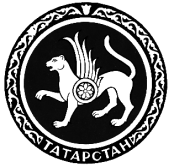 ТАТАРСТАН РЕСПУБЛИКАСЫФИНАНС  МИНИСТРЛЫГЫг. Казань№О внесении изменений в Указания об  установлении, детализации и определении порядка применения бюджетной классификации Российской Федерации в части, относящейся к бюджету Республики Татарстан и бюджету Территориального фонда обязательного медицинского страхования Республики Татарстан, утвержденные приказом Министерства финансов Республики Татарстан от 30.12.2015 № 02-144«03 2 01 05520Обеспечение мер социальной поддержки населения»«03 2 01 05550Реализация проекта «Приемная семья для пожилого человека»;«03 3 03 00000Основное мероприятие «Размещение государственного заказа на оказание государственных социальных услуг в негосударственных учреждениях или финансовое обеспечение предоставления социальных услуг негосударственными организациями путем выплаты компенсаций поставщикам социальных услуг»«03 3 03 00000Основное мероприятие «Предоставление государственных социальных услуг в негосударственных организациях»;«03 5 01 52702Ежемесячное пособие на ребенка военнослужащего, проходящего военную службу по призыву»«03 5 01 53800Выплаты государственных пособий лицам, не подлежащим обязательному социальному страхованию на случай временной нетрудоспособности и в связи с материнством, и лицам, уволенным в связи с ликвидацией организаций (прекращением деятельности, полномочий физическими лицами), за счет средств федерального бюджета03 5 01 53801Выплаты пособий по уходу за ребенком до достижения им возраста полутора лет гражданам, не подлежащим обязательному социальному страхованию на случай временной нетрудоспособности и в связи с материнством03 5 01 53805Выплаты пособий при рождении ребенка гражданам, не подлежащим обязательному социальному страхованию на случай временной нетрудоспособности и в связи с материнством03 5 01 53806Выплаты единовременных пособий женщинам, вставшим на учет в медицинских учреждениях в ранние сроки беременности, уволенным в связи с ликвидацией организаций, прекращением деятельности (полномочий) физическими лицами в установленном порядке03 5 01 53807Выплаты пособий по беременности и родам женщинам, уволенным в связи с ликвидацией организаций, прекращением деятельности (полномочий) физическими лицами в установленном порядке03 5 01 59400Перевозка несовершеннолетних, самовольно ушедших из семей, организаций для детей-сирот и детей, оставшихся без попечения родителей, образовательных организаций и иных организаций, за счет средств федерального бюджета»;«03 6 00 00000Подпрограмма «Доступная среда» на 2014 – 2016 годы»«03 6 00 00000Подпрограмма «Доступная среда» на 2014 – 2018 годы»;«04 2 00 00000Подпрограмма «Обеспечение жилыми помещениями детей-сирот и детей, оставшихся без попечения родителей, лиц из числа детей-сирот и детей, оставшихся без попечения родителей, в Республике Татарстан на 2014 – 2017 годы»«04 2 00 00000Подпрограмма «Обеспечение жилыми помещениями детей-сирот и детей, оставшихся без попечения родителей, лиц из числа детей-сирот и детей, оставшихся без попечения родителей, в Республике Татарстан на 2014 – 2019 годы»;«06 3 00 00000Подпрограмма «Профилактика терроризма и экстремизма в Республике Татарстан на 2014 – 2016 годы»«06 3 00 00000Подпрограмма «Профилактика терроризма и экстремизма в Республике Татарстан на 2014 – 2020 годы»;«08 3 01 51460Подключение общедоступных библиотек Российской Федерации к сети «Интернет» и развитие системы библиотечного дела с учетом задачи расширения информационных технологий и оцифровки за счет средств федерального бюджета»«08 3 01 55190Поддержка отрасли культуры за счет средств федерального бюджета»;«08 6 01 00000  Основное мероприятие «Совершенствование системы художественного образования»«08 6 01 44100Мероприятия в сфере культуры и кинематографии»;«08 Б 00 00000Подпрограмма «Мирас – Наследие на 2014 – 2016 годы»«08 Б 00 00000Подпрограмма «Мирас – Наследие на 2014 – 2019 годы»;«08 Б 01 10990Реализация программных мероприятий»«08 Б 01 44100Мероприятия в сфере культуры и кинематографии»;«08 Ж 01 51480Государственная поддержка лучших работников муниципальных учреждений культуры, находящихся на территориях сельских поселений, за счет средств федерального бюджета»«08 Ж 01 55190Поддержка отрасли культуры за счет средств федерального бюджета»;«11 2 00 00000Подпрограмма «Развитие малого и среднего предпринимательства в Республике Татарстан на 2014 – 2016 годы»«11 2 00 00000Подпрограмма «Развитие малого и среднего предпринимательства в Республике Татарстан на 2014 – 2017 годы»;«11 3 00 00000Подпрограмма «Поддержка социально ориентированных некоммерческих организаций в Республике Татарстан на 2014 – 2016 годы»«11 3 00 00000Подпрограмма «Поддержка социально ориентированных некоммерческих организаций в Республике Татарстан на 2014 – 2020 годы»;«11 4 01 21540Мероприятия по повышению производительности труда и эффективности деятельности предприятий Республики Татарстан»«11 5 00 00000Подпрограмма «Развитие Камского инновационного территориально-производственного кластера на 2015  – 2018 годы»11 5 01 00000Основное мероприятие «Государственная поддержка предприятий и организаций – участников кластера»11 5 01 60630Мероприятия по государственной поддержке  предприятий и организаций – участников кластера11 6 00 00000Подпрограмма «Развитие рынка интеллектуальной собственности в Республике Татарстан на 2016 – 2020 годы»11 6 01 00000Основное мероприятие «Формирование условий для создания интеллектуальной собственности, обеспечения ее охраны, поддержания и защиты прав на нее»11 6 01 10990Реализация программных мероприятий»;«14 1 05 54390Субсидии на оказание несвязанной поддержки сельскохозяйственным товаропроизводителям в области развития производства семенного картофеля и овощей открытого грунта за счет средств федерального бюджета»«14 1 05 55410Субсидии на оказание несвязанной поддержки сельскохозяйственным товаропроизводителям в области растениеводства за счет средств федерального бюджета»;«14 1 05 R4390Софинансируемые расходы на оказание несвязанной поддержки сельскохозяйственным товаропроизводителям в области развития производства семенного картофеля и овощей открытого грунта»«14 1 05 R5410Софинансируемые расходы на оказание несвязанной поддержки сельскохозяйственным товаропроизводителям в области растениеводства»;«14 1 06 R4410Софинансируемые расходы на возмещение части прямых понесенных затрат на создание и модернизацию объектов тепличных комплексов»«14 1 07 00000Основное мероприятие «Содействие достижению целевых показателей реализации региональных программ развития агропромышленного комплекса»14 1 07 55430Субсидии на оказание содействия достижению целевых показателей реализации   региональных программ развития агропромышленного комплекса за счет средств федерального бюджета»;«14 2 01 50430Субсидии на один килограмм реализованного и (или) отгруженного на собственную переработку молока за счет средств федерального бюджета»«14 2 01 55420Субсидии на повышение продуктивности крупного рогатого скота молочного направления за счет средств федерального бюджета»;«14 2 01 R0430 Софинансируемые расходы на один килограмм реализованного и (или) отгруженного на собственную переработку молока»«14 2 01 R5420Софинансируемые расходы на повышение продуктивности крупного рогатого скота молочного направления»;«14 4 06 63350Субсидии гражданам, ведущим личное подсобное хозяйство, на возмещение части затрат на содержание дойных коров, коз и козоматок»«14 4 07 00000Основное мероприятие «Поддержка садоводческих, огороднических и дачных некоммерческих объединений граждан»14 4 07 63650Мероприятия по развитию и содержанию инфраструктуры садоводческих, огороднических и дачных некоммерческих объединений граждан»;«18 0 03 80040Предоставление субсидий бюджетам муниципальных районов на выравнивание бюджетной обеспеченности и предоставление иных межбюджетных трансфертов бюджетам поселений, входящих в состав муниципального района»«18 0 03 80040Предоставление субсидий бюджетам муниципальных районов на выравнивание бюджетной обеспеченности и предоставление иных видов межбюджетных трансфертов бюджетам поселений, входящих в состав муниципального района»;«18 0 03 80050Предоставление субсидий бюджетам муниципальных районов и городских округов на организацию предоставления общедоступного и бесплатного дошкольного, начального общего, основного общего, среднего общего образования по основным общеобразовательным программам в муниципальных образовательных организациях, организацию предоставления дополнительного образования детей в муниципальных образовательных организациях, создание условий для осуществления присмотра и ухода за детьми, содержания детей в муниципальных образовательных организациях, а также на организацию отдыха детей в каникулярное время»«18 0 03 80050Предоставление субсидий бюджетам муниципальных районов и городских округов на организацию предоставления общедоступного и бесплатного дошкольного, начального общего, основного общего, среднего общего образования по основным общеобразовательным программам в муниципальных образовательных организациях, организацию предоставления дополнительного образования детей в муниципальных образовательных организациях, создание условий для осуществления присмотра и ухода за детьми, содержания детей в муниципальных образовательных организациях, а также организацию отдыха детей в каникулярное время»;«19 0 00 00000Государственная программа «Развитие государственной гражданской службы Республики Татарстан и муниципальной службы в Республике Татарстан на 2014 – 2016 годы»«19 0 00 00000Государственная программа «Развитие государственной гражданской службы Республики Татарстан и муниципальной службы в Республике Татарстан на 2014 – 2019 годы»;«21 0 00 00000Государственная программа Республики Татарстан «Сохранение национальной идентичности татарского народа (2014 – 2016 годы)»«21 0 00 00000Государственная программа Республики Татарстан «Сохранение национальной идентичности татарского народа (2014 – 2019 годы)»;«24 2 01 00000Основное мероприятие «Развитие и укрепление института мировой юстиции в Республике Татарстан»«24 2 01 02950Уплата налога на имущество организаций и земельного налога»;«33 0 01 44020Обеспечение хранения, учета, комплектования и использования документов архивного фонда Республики Татарстан и других архивных документов»«34 0 00 00000Государственная программа Республики Татарстан «Оказание содействия добровольному переселению в Республику Татарстан соотечественников, проживающих за рубежом, на 2016 – 2018 годы»34 0 01 00000Основное мероприятие «Содействие социально-экономическому и демографическому развитию Республики Татарстан за счет добровольного переселения соотечественников, проживающих за рубежом»34 0 01 15700Мероприятия по оказанию содействия добровольному переселению в Республику Татарстан соотечественников, проживающих за рубежом»;«99 0 00 25200Иные межбюджетные трансферты»«99 0 00 25200Субсидии на софинансирование вопросов местного значения»;«99 0 00 25400Реализация государственных полномочий по распоряжению земельными участками, государственная собственность на которые не разграничена»«99 0 00 25400Реализация государственных полномочий по предоставлению земельных участков, государственная собственность на которые не разграничена».